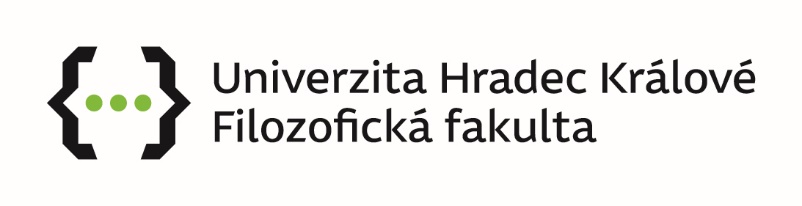 Příloha č. 1 k Výnosu děkana FF UHK č. 25/2019PřihláškaInterní grantová soutěž na podporu pedagogické práce akademických pracovníků a tvůrčí práce studentů na FF UHK na rok 20201) Základní údaje:2) Anotace:3) Specifikace řešitelského týmu:4) Cíle řešení:5) Postup řešení: 6) Kontrolovatelné výstupy/ zanesené do OBD a RIV:7) Přínos projektu k rozvoji fakulty/UHK:8) Cílová skupina projektu:9) Rozpočet projektu (pouze neinvestiční náklady):*standardně lze účtovat cestovné do výše nákladů na veřejnou hromadnou dopravu; náklady spojené s jinou formu dopravy je možno nárokovat pouze v dobře odůvodněných případech**např. konferenční poplatky, vstupy muzea, knihovny10) Zdůvodnění a podrobná specifikace požadovaných finančních prostředků:Osobní náklady:Materiální náklady:Služby:Cestovní výdaje:V Hradci Králové dne …………………..                               podpis  ………………………….……Svým podpisem výše se zavazuji k řádnému plnění projektu, za jehož výsledky nesu plnou zodpovědnost, a zároveň stvrzuji, že předmět projektu není financován z jiných finančních zdrojů. Řešitel Pracoviště řešiteleTelefon řešitele a e-mail řešiteleSpoluřešitelPracoviště spoluřešiteleTelefon a e-mail spoluřešiteleNázev projektu (česky)Název projektu (anglicky)Klíčová slova (česky)Klíčová slova (anglicky)Položky způsobilých nákladůRok 2020Rok 2020Rok 2020Rok 2020Položky způsobilých nákladůPlánovanéPlánovanéPřidělenéPřidělenéOdměnaPovinné odvody 34,4%OdměnaPovinné odvody 34,4%Osobní náklady celkemOdměny OON (dohody o provedení práce)Materiální náklady celkemNáklady na pořízení hmotného nebo nehmotného majetkuDalší provozní nákladySlužby celkemSlužbyCestovní výdaje celkem*Cestovné zahraničníJízdné (do/z místa pobytu)Jízdné v místě pobytuStravnéCestovní pojištění (44 Kč/den Evropa, 85 Kč/den svět) UbytováníVedlejší cestovní výdaje**Cestovné tuzemskéJízdnéStravnéUbytováníVedlejší cestovní výdaje**Celkové požadované prostředky Žádost o mimořádné stipendium na podporu studentů FF UHK dle Výnosu děkanky FF UHK č. 19/2018 ve výši: